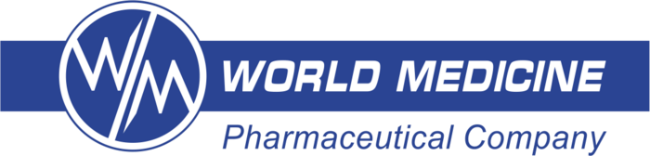 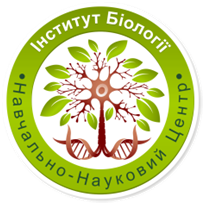 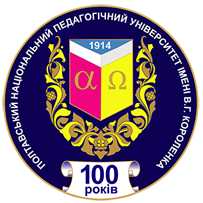 Міністерство освіти і науки УкраїниПолтавський національний педагогічний університет імені В.Г. Короленка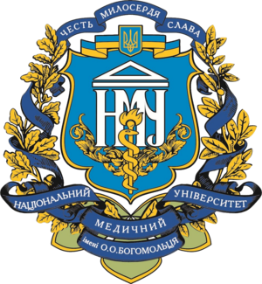 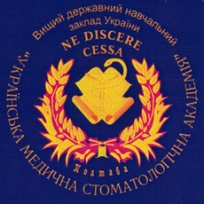 Київський національний університет імені Тараса Шевченка Київський національний медичний університет імені О.О. Богомольця Вищий державний навчальний заклад України «Українська медична стоматологічна академія»Pharmaceutical Company’sWorld Medicine (Great Britain)World Medicine (Georgia)World Medicine (Moldova)World Medicine (Belarus)МІЖНАРОДНА НАУКОВО-ПРАКТИЧНА КОНФЕРЕНЦІЯ «АКТУАЛЬНІ ПИТАННЯ МЕДИЦИНИ І БІОЛОГІЇ»(з 30.05. по 1.06.2017 року)Шановні колеги!Запрошуємо Вас взяти участь у роботі Міжнародної науково-практичної конференції «Актуальні питання медицини і біології» з 30.05 по 1.06.2017 року. Форма участі – очна, заочна.Напрямки роботи конференції:Пре-, пробіотики і харчуванняОжиріння і діабетКислотозалежні захворювання та їх лікуванняСучасні проблеми методики викладання біології, медицини  та еколого-валеологічного виховання  в освітніх закладахВплив стану навколишнього середовища, природних факторів живої та неживої природи на здоров’я людиниКалендар важливих датПрийом статей і оплата до 1.04.2017 р.Реєстрація учасників: 30.05.2017 р.Дні роботи конференції: з 30.05.2017 р. до 1.06.2017р.Робоча мова: українська, російська та англійська.Запрошуємо до участі в конференції науковців, викладачів, докторантів, аспірантів, магістрантів, учителів, студентів. Голова оргкомітету конференції – доктор біологічних наук, професор Пилипенко Сергій ВолодимировичЧлени оргкомітету:Остапченко Людмила Іванівна — доктор біологічних наук, професор, директор ННЦ "Інститут біології і медицини" Київського національного університету імені Тараса Шевченка.Берегова Тетяна Володимирівна — доктор біологічних наук, професор ННЦ "Інститут біології та медицини" Київського національного університету імені Тараса ШевченкаФалалєєва Тетяна Михайлівна — доктор біологічних наук, професор ННЦ "Інститут біології та медицини" Київського національного університету імені Тараса ШевченкаНепорада Каріне Степановна — доктор медичних наук, професор ВДНЗ України «Українська медична стоматологічна академія».Скрипник Ігор Миколайович — проректор, доктор медичних наук, професор ВДНЗ України «Українська медична стоматологічна академія».Шевчук Сергій Миколайович — проректор з наукової роботи, кандидат географічних наук, доцент Полтавського національного педагогічного університету імені В.Г. Короленка.Гриньова Марина Вікторівна — доктор педагогічних наук, професор Полтавського національного педагогічного університету імені В.Г. Короленка.Титаренко Валентина Петрівна — доктор педагогічних наук, професор Полтавського національного педагогічного університету імені В.Г. Короленка.Коваль Андрій Анатолійович — старший викладач Полтавського національного педагогічного університету імені В.Г. Короленка.Закалюжний Віктор Маркович — кандидат геолого-мінералогічних наук, доцент Полтавського національного педагогічного університету імені В.Г. Короленка.Попельнюх Віктор Васильович — кандидат біологічних наук, доцент Полтавського національного педагогічного університету імені В.Г. Короленка.Завгородній Ігор Олегович — продакт-менеджер World Medicine.Умови участі у конференціїМатеріали авторів будуть опубліковані у збірнику матеріалів конференції. Для публікації необхідно надіслати заявку на участь у конференції, матеріали у відповідності з викладеними нижче вимогами і відскановану квитанцію про оплату на e-mail: pnpuzoo@gmail.com (з поміткою у темі листа conf-17).Прийом матеріалів — Коваль Андрій Анатолійович (старший викладач кафедри біології та основ здоров’я людини (тел. +380502211963)Оплата за публікацію у збірнику матеріалів та тез конференції здійснюється із розрахунку: 50 грн. за сторінку (відомості про авторів не рахуються), 50 грн. за екземпляр паперового збірника, електронна версія безкоштовно, 20 грн. за поштову розсилку, при потребі (за умови розсилки Укрпоштою). При використанні інших служб доставки пересилка матеріалів здійснюється за рахунок отримувача. Для заочних учасників можлива видача сертифікату учасника конференції з додатковою оплатою 25 грн. Організаційний внесок для очних учасників для іноземних учасників — ($30), 400 грн для докторів наук, 250 грн для кандидатів, 150 грн для аспірантів та студентів. Оргвнесок включає безкоштовне проживання у гуртожитку; харчування (2 обіди, дружня вечеря та кава-брейк), екскурсія по визначним місцям Полтавщини, сертифікат учасника. Для бажаючих проживання у готелі (оплата за власний рахунок).Оплата здійснюється на карту Приватбанку: 5168-7573-1994-0864, Пилипенко Сергій Володимирович Контактні дані: тел. моб. +380502211963 (Коваль Андрій Анатолійович)Тел. +380532222891 (кафедра біології та основ здоров’я людини)skype: pnpuzooe-mail: pnpuzoo@gmail.comВимоги до оформлення тез конференціїДля публікації матеріали приймаються у такому вигляді: обсяг 1-3 сторінки формату А4 (MSWORD 97-2016). Поля: верх, низ, ліве, праве поля – . Шрифт – 14, міжстрочний інтервал 1,5Схема викладуНазва статті, прізвище, ім’я, та по-батькові авторів, організація. При наявності посилань на джерела, останні подаються в квадратних дужках з вказівкою на порядковий номер в списку літератури. Список використаних джерел під назвою «Література» друкується в кінці в алфавітному порядку обов’язково з дотриманням чинних бібліографічних стандартів. Відомості про авторів подаються на окремому аркуші. Одночасно до публікації у Міжнародному науковому журналі "Science Rise" який є фаховим для медичних, біологічних і педагогічних наук (затверджений ДАК України), приймаються статті на основі доповідей конференції. Журнал буде виданий напередодні конференції. Вимоги до статей. http://sr.org.ua/ru/general/pravila-oformleniya-statey.html Автори несуть відповідальність за зміст і достовірність поданих матеріалів. Доповіді з низьким науковим рівнем викладу, які не відповідають напрямкам і вимогам конференції – друкуватися не будуть, перерахована оплата буде повернута.Відомості про учасника конференції заповнюються окремо на кожного співавтора за нижченаведеною схемою у електронному вигляді і надсилається на електронну адресу разом з статтеюП.І.Б.														Вчений ступінь, звання, посада										Організація (повна назва)											Адреса (для відсилки збірника), контактний телефон							Назва доповіді												Форма участі (заочна, очна) 										Потреба у житлі на час конференції для очних учасників (гуртожиток, замовлення готелю (за кошт учасника))												Необхідне обладнання:											Отримання сертифікату учасника (так/ні)								Заявку можна оформити за посиланням (в електронній версії листа затиснути Ctrl та клікнути лівою клавішею миші по напису).On-line реєстрація учасників  конференціїАбо ввести у адресну строку браузера https://goo.gl/forms/aY3tDhI02U2N1OW62.Оргкомітет буде вдячний Вам за можливість доведення до відома своїх колег і всіх бажаючих про проведення конференції.